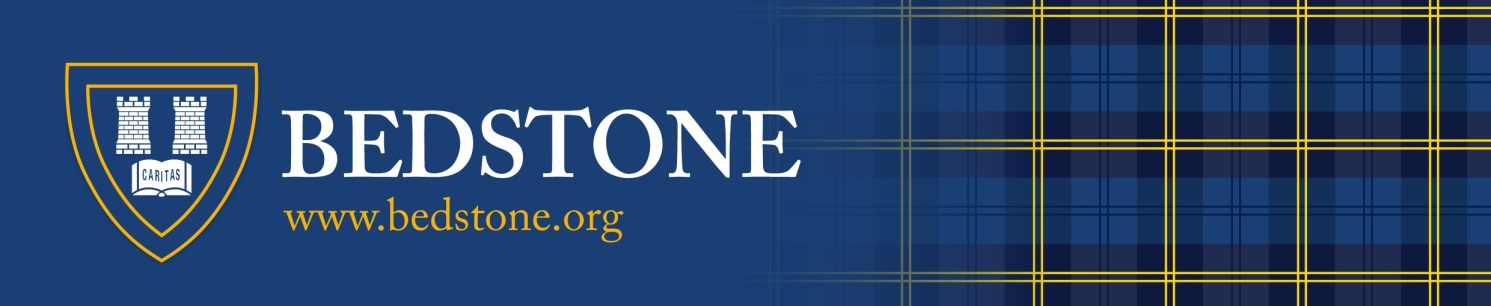 I understand that in submitting this form I declare that the contents of this application are true and accurate to the best of my knowledge and belief.APPLICATION FOR EMPLOYMENT  SUPPORT1. PERSONAL DETAILS1. PERSONAL DETAILS1. PERSONAL DETAILS1. PERSONAL DETAILSSurname:Forename (s):Address:Tel No: (home)Email::Date of Birth::Position Applied For:Are there any restrictions regarding your employment? e.g. do you require a work permit?Yes            No*If you answer Yes please supply details on a separate sheet of paper.2. OTHER INFORMATION2. OTHER INFORMATIONAre you related to any Governors or other employee at Bedstone?Yes            NoIf yes, to whom?Please state where you saw this job advertised.3. PRESENT OR MORE RECENT APPOINTMENT3. PRESENT OR MORE RECENT APPOINTMENTName & Address of EmployerPost Held & Specific Responsibilities:Reason For LeavingPresent/last salary and details of any additional benefits/allowances:Notice Required:How many days absence have you taken in the last two yearsHave you lived outside of the UK for more than 90 days during the last 5 years.  If YES, please state where and provide dates4. EDUCATION AND ACADEMIC QUALIFICATIONS: 4. EDUCATION AND ACADEMIC QUALIFICATIONS: 4. EDUCATION AND ACADEMIC QUALIFICATIONS: 4. EDUCATION AND ACADEMIC QUALIFICATIONS: FromToSubjects, Qualifications, Grades, Honours5. OTHER RELEVANT WORK EXPERIENCE5. OTHER RELEVANT WORK EXPERIENCE5. OTHER RELEVANT WORK EXPERIENCE5. OTHER RELEVANT WORK EXPERIENCE(please start with most recent)(please start with most recent)(please start with most recent)(please start with most recent)Nature of OccupationEmployerPeriod of ServicePeriod of ServiceNature of OccupationEmployerFromTo6 REFERENCES6 REFERENCES6 REFERENCES6 REFERENCESThe first referee should be your present or most recent employer.  Where you are not currently working with children but have done so in the past one reference must be from the employer by whom you were most recently employed in work with children.  Please note references will not be accepted from relatives or from referees writing solely in the capacity of a friend.The first referee should be your present or most recent employer.  Where you are not currently working with children but have done so in the past one reference must be from the employer by whom you were most recently employed in work with children.  Please note references will not be accepted from relatives or from referees writing solely in the capacity of a friend.The first referee should be your present or most recent employer.  Where you are not currently working with children but have done so in the past one reference must be from the employer by whom you were most recently employed in work with children.  Please note references will not be accepted from relatives or from referees writing solely in the capacity of a friend.The first referee should be your present or most recent employer.  Where you are not currently working with children but have done so in the past one reference must be from the employer by whom you were most recently employed in work with children.  Please note references will not be accepted from relatives or from referees writing solely in the capacity of a friend.May we approach your referees without further reference to you?May we approach your referees without further reference to you?May we approach your referees without further reference to you?           Yes            NoReferee No 1:Name:Position:Address:Tel:Email:In what capacity do you know the above?Fax:Referee No 2:NamePosition:Address:Tel:EmailIn what capacity do you know the above?Fax:7. INTERESTS (both professional and leisure)8. COVERING LETTER AND CV Please attach a CV and covering letter in support of your application in which you should give your reasons for applying for this post.  You should bear in mind that  is a co-educational boarding school with the expectation that all staff are fully involved in every aspect of the life of the College and you should thus include any information that you consider relevant to this application.9. DECLARATION BY THE APPLICANTI am aware that the post for which I am applying is exempt from the Rehabilitation of Offenders Act 1974 and therefore that all convictions, cautions and bind-overs overs, regardless if they concern working with children or no , including those regarded as ‘spent’, must be declared.  I DECLARE THAT:-  (please tick appropriate box)   I have not been disqualified from working with children, am not named on DfES List 99 or the Protection of Children Act List, and I am not subject to any sanctions imposed by a regulatory body (e.g. the General Teaching Council), and I have no convictions, cautions or bind-overs.   I have attached details of any convictions, cautions or bind-overs in a sealed envelope marked confidential.  A false declaration would be considered a matter for instant dismissal. I understand that Bedstone College will request barring information appropriate to the post applied for..SIGNATURE: DATE: